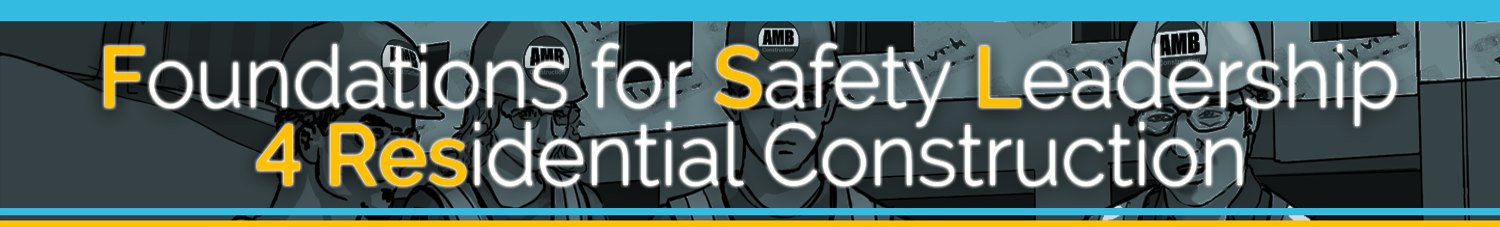 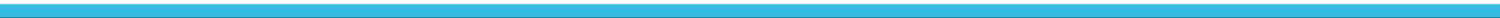 The Foundations for Safety Leadership 4 Residential Construction (FSL4Res) course was developed collaboratively by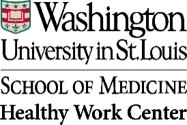 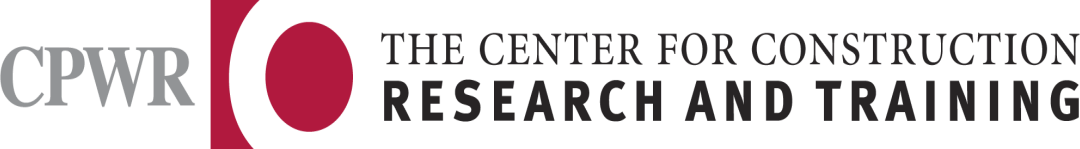 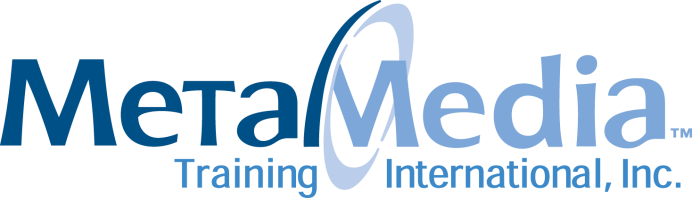 Development of the FSL4Res training was supported with funding from a cooperative agreement to CPWR - The Center for Construction Research and Training (#U60OH009762) from the National Institute for Occupational Safety and Health (NIOSH) The FSL4Res is based on the original FSL training created by CPWR under an earlier NIOSH cooperative agreement (#OH009762) The contents are solely the responsibility of the authors and do not necessarily represent the official views of NIOSH. All Rights Reserved.Additional Scenarios Main Menu	4FRITZ TAKES A SHORTCUT	5WATCH	7READ	9STORMY WEATHER	12WATCH	14READ	16OH SOLAR MIO	19WATCH	21READ	23IT’S TOO HOT	25WATCH	27READ	29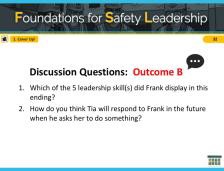 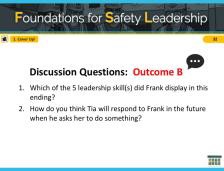 This guide contains the information instructors/trainers need if they want to use any of the four additional scenarios when teaching the scenario portion of the FSL4Res training. To get the full PowerPoint and instructor guide containing all other teaching material go to https://www.cpwr.com/foundations-safety- leadership-fsl.NOTES FOR SLIDE 1	SLIDE 1We’re going to work through [list the scenarios you’ve picked]. 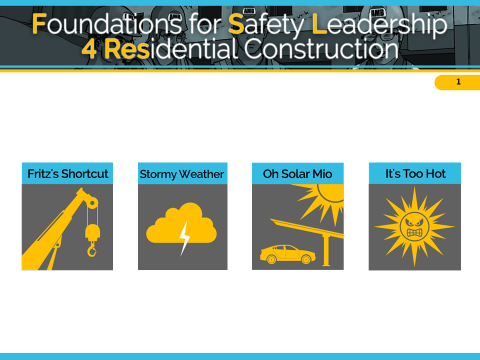 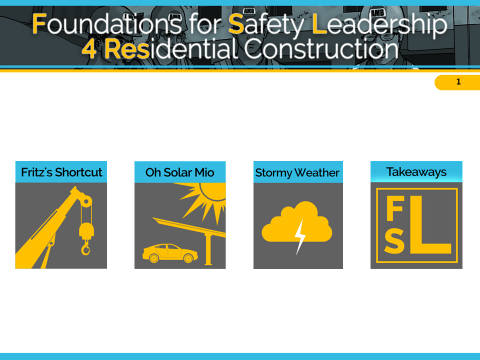 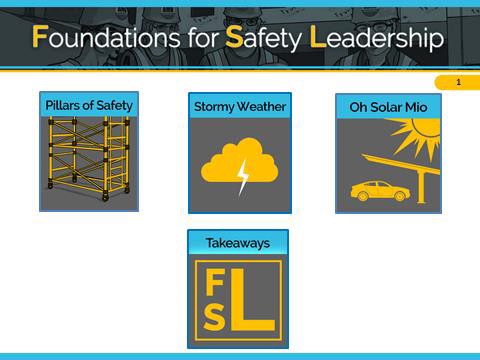 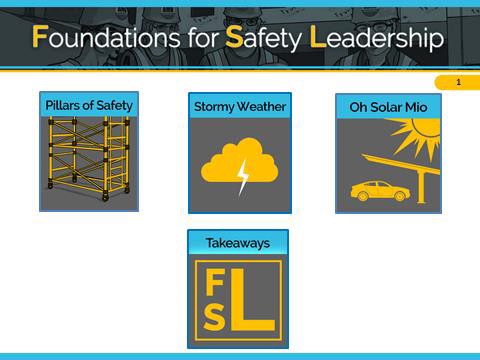 CLICK THE ICON OF THE SCENARIO YOU WISH TO USEFritz – Mighty Mechanical Foreman –Sheet Metal Subcontractor Elliot – Mighty Mechanical Experienced workerSituationThe crane operator gave Fritz, Mighty Mechanical’s foreman the wire rope slings and shackles they will need to lift 2 HVAC units to the roof and Fritz gave them to Elliot, an  experienced worker.While inspecting the equipment, Elliot notices that one sling is severely kinked and a  shackle is damaged. So he tells Fritz they should ask the crane operator for replacements.Fritz knows that getting replacements would take hours and earlier he caught hell from the GC about the tight timeline. So he tells Elliot to go with what they have.Elliot tells Fritz that he is not comfortable with the decision to proceed with the current rigging equipment because it will create a really unsafe situation. Fritz reminds him that as his foreman Elliot just needs to do what he says.As one of the units is lifted, the kinked sling abruptly stretches, one end of the unit drops 6 inches, and the damaged shackle breaks open….causing the unit to fall to the ground severely damaging it and nearly crushing a worker.Outcome ALater, Fritz tells Elliot not to mention the damaged rigging equipment to anyone.Elliot is angry about Fritz’s request, but he wants to keep his job.Outcome BLater, Fritz tells Elliot he was right to question his decision and says he did it because the GC has been pressuring him. But if that worker had been crushed because of his bad decision he couldn’t have lived with himself.Fritz calls for a safety stand-down. He repeats to the crew what he told Elliot adding that from now on he’s going to hold a daily safety huddle to discuss the day’s tasks and how to eliminate hazards that may come-up.He says he has learned the hard way to listen to his crew's safety concerns and expects everyone to report unsafe situations. Fritz ends by saying that he doesn’t want to lose any  of them due to poor decisions, pride or ego … some of the bad behaviors he displayed today.NOTES FOR SLIDE 2	SLIDE 2The key safety leadership moment in “Fritz Takes a Shortcut” is how a leader handles a near miss incident created because he made a decision to put productivity  before safety.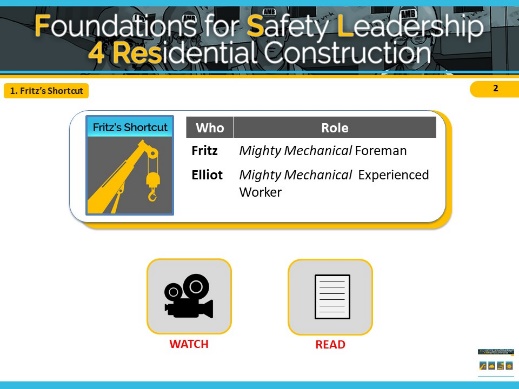 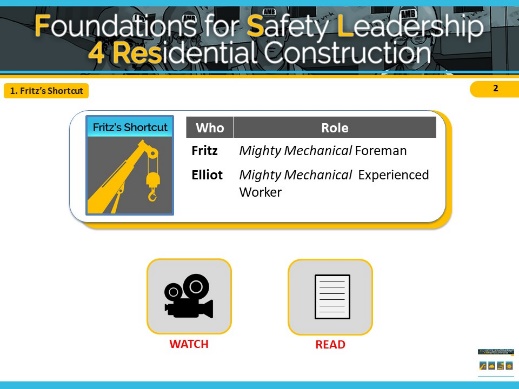 This safety scenario shows a commercial construction setting, however it is also relevant to residential construction, as performing safety inspections and replacing damaged equipment are key to ensuring a job is done safely on any construction site. In this scenario, you will see a free-standing, six-story building in North Carolina with commercial offices on the first floor and residential housing on the upper five floors.  The crew is using a crane to move two HVAC units to the roof of the building. While watching this scenario, imagine that the crane is instead being used to place roof trusses on a new residential build. Remember that these scenarios are meant to illustrate key safety leadership skills. Focus on how a safety leader would communicate the needs of the task while prioritizing safetyThe major safety hazards in this scenario are struck by and caught in-between.CLICK ON DESIRED TEACHING MODE…NOTES FOR SLIDE 3	SLIDE 3VIDEO WILL START AUTOMATICALLY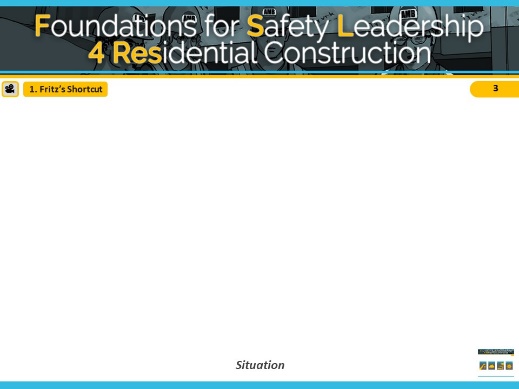 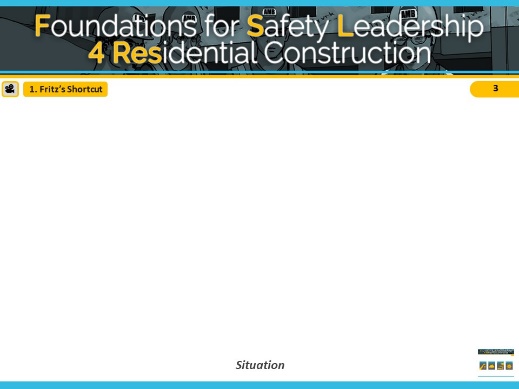 ADVANCE SLIDENOTES FOR SLIDE 4	SLIDE 4Reveal the discussion questions and/or use the facilitation table to go through skills.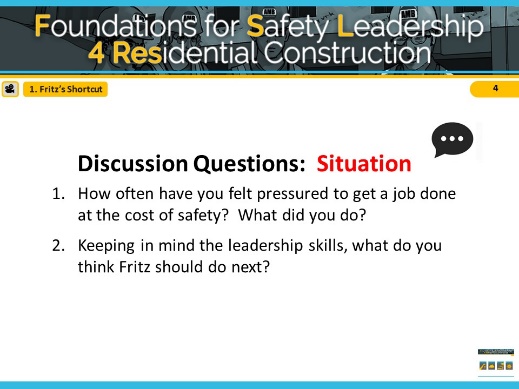 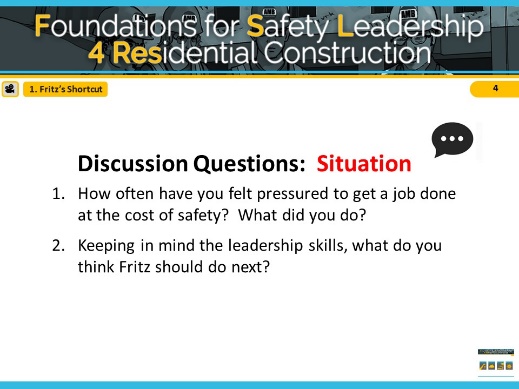 ADVANCE SLIDENOTES FOR SLIDE 5	SLIDE 5VIDEO WILL START AUTOMATICALLY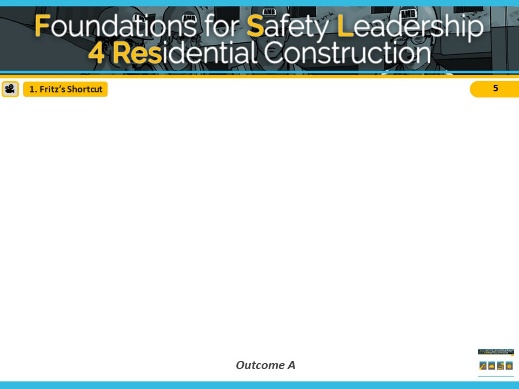 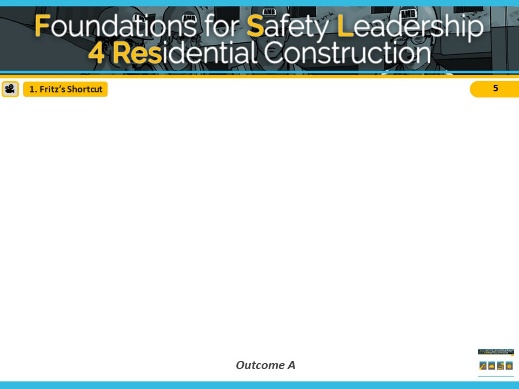 ADVANCE SLIDENOTES FOR SLIDE 6	SLIDE 6Reveal the discussion questions and/or use the facilitation table to go through skills.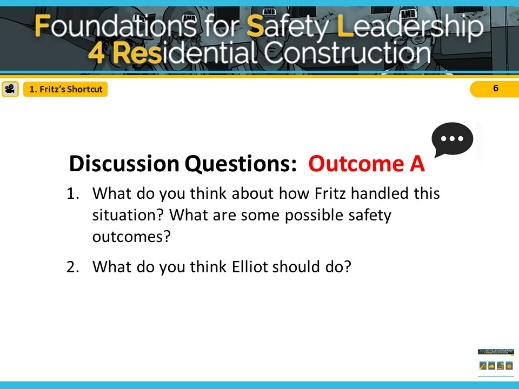 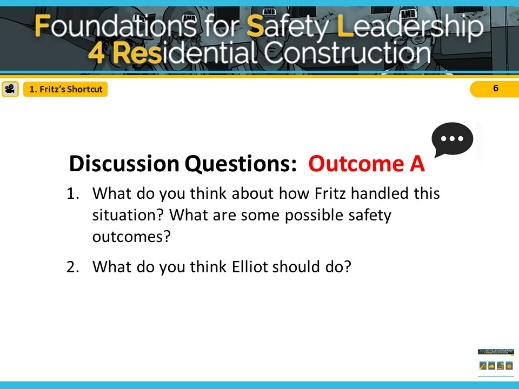 Fritz displayed very poor leadership skills. He definitely did NOT lead by example. He did NOT actively listen to Elliot, nor did he engage and empower him to identify and report hazards and unsafe situations.ADVANCE SLIDENOTES FOR SLIDE 7	SLIDE 7VIDEO WILL START AUTOMATICALLY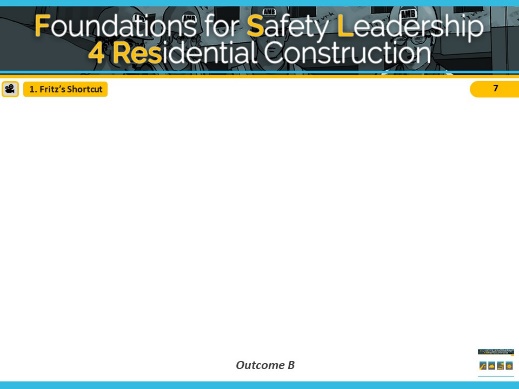 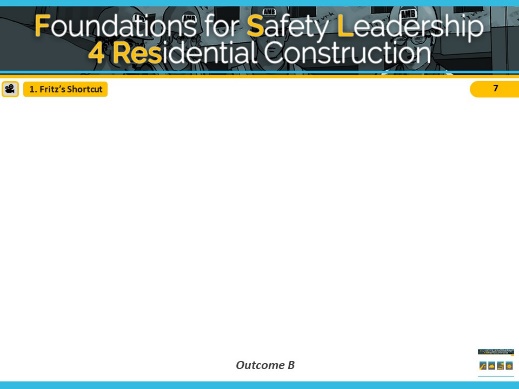 ADVANCE SLIDENOTES FOR SLIDE 8	SLIDE 8Reveal the discussion questions and/or use the facilitation table to go through skills.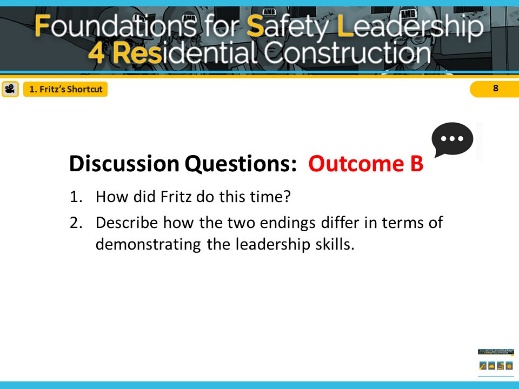 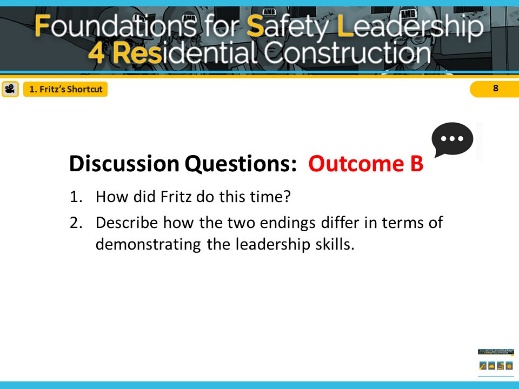 In outcome B, Fritz did lead by example by letting his guard down and sharing with his crew that he too can be negatively influenced by pride and ego, which can cause him to make poor safety-related decisions. He recognized Elliot for identifying and trying to prevent an unsafe situation.  He then engaged his team by initiating a daily safety huddle and empowered them by creating the expectation that everyone is to report hazardous conditions and near misses. Fritz promises that in the future he will actively listen to their ideas and feedback.  CLICK SCENARIO MENU ICON TO RETURN TO MAIN MENUNOTES FOR SLIDE 9	SLIDE 9Refer students to page 5 in the student handout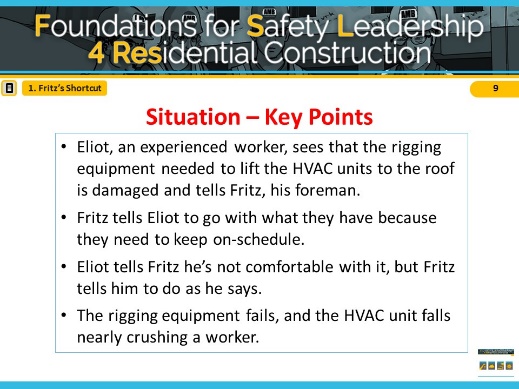 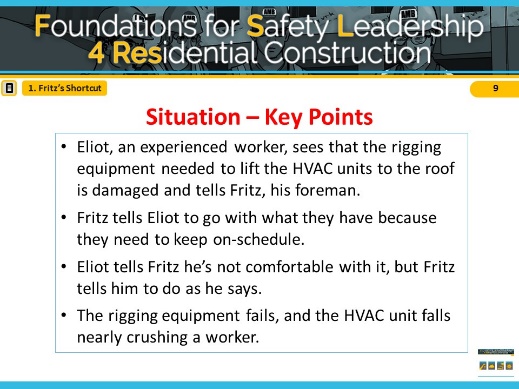 Read/Have students read the situation in the “Fritztakes a shortcut” script (or instructor reads aloud).ADVANCE SLIDENOTES FOR SLIDE 10	SLIDE 10Reveal the discussion questions and/or use the facilitation table to go through skills.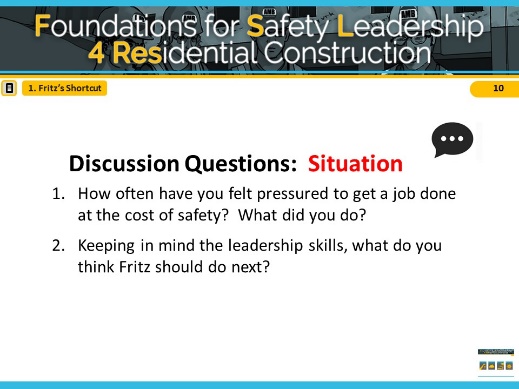 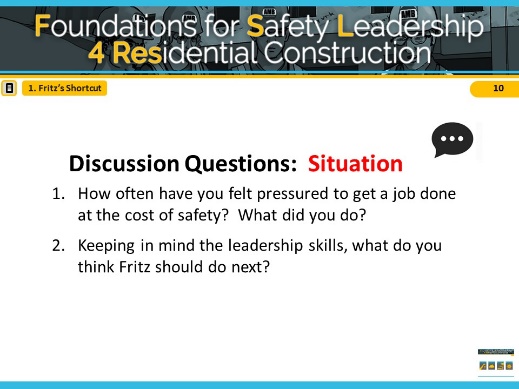 ADVANCE SLIDENOTES FOR SLIDE 11	SLIDE 11Read/have students read outcome A in “Fritz takes a shortcut” script (or instructor reads aloud).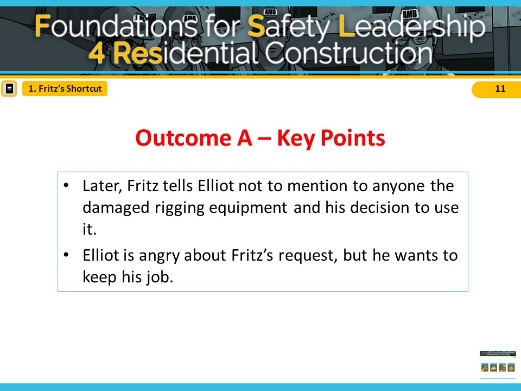 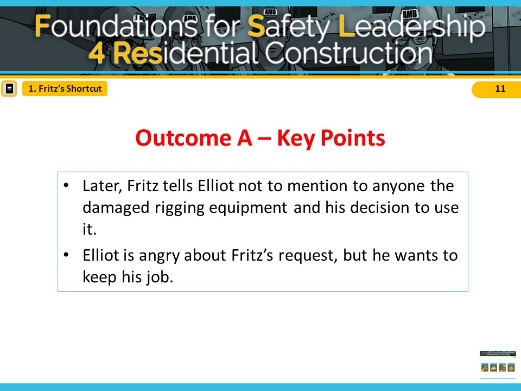 ADVANCE SLIDENOTES FOR SLIDE 12	SLIDE 12Reveal the discussion questions and/or use the facilitation table to go through skills.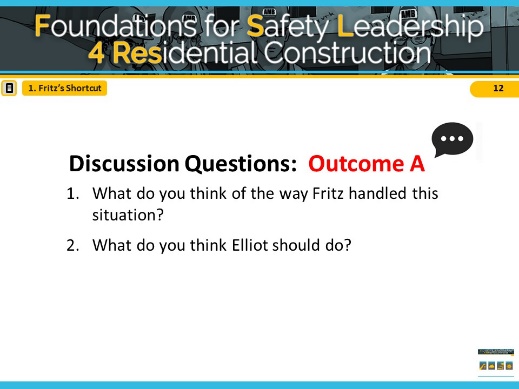 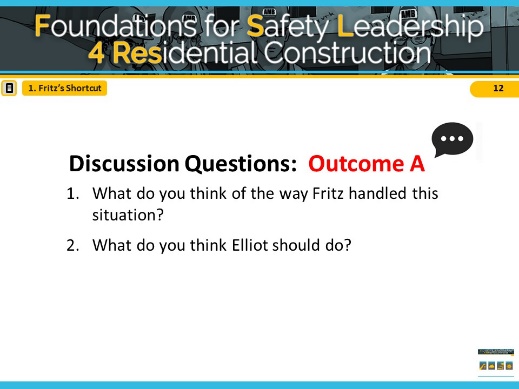 Fritz is displayed very poor leadership skills. He definitely did NOT leading by example. He did NOT actively listen to Elliot, nor did he engage and empower him to identify and report hazards and unsafe situations.ADVANCE SLIDENOTES FOR SLIDE 13	SLIDE 13Read/have students read outcome B in “Fritz takes a shortcut” script (or instructor reads aloud).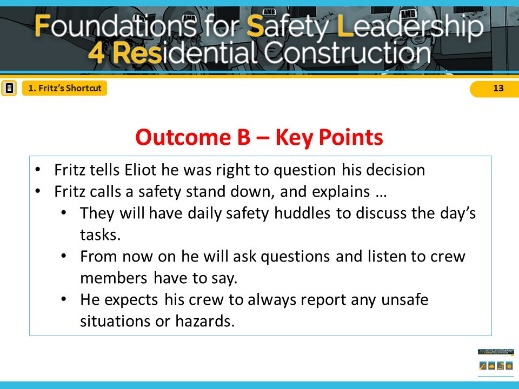 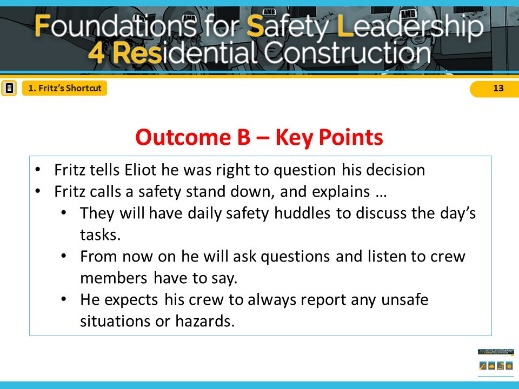 ADVANCE SLIDENOTES FOR SLIDE 14	SLIDE 14Reveal the discussion questions or use the facilitation table to go through skills.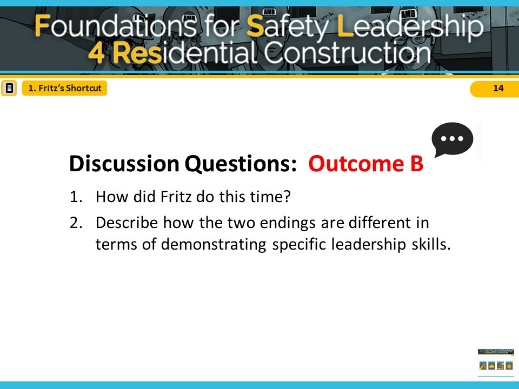 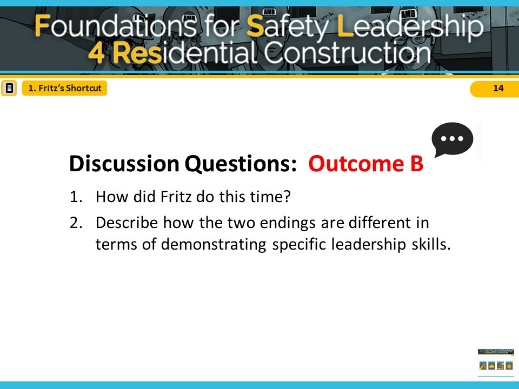 In outcome B, Fritz did lead by example by letting his guard down and sharing with his crew that he too can be negatively influenced by pride and ego, which can cause him to make poor safety-related decisions. He recognized Elliot for identifying and trying to prevent an unsafe situation.  He then engaged his team by initiating a daily safety huddle and empowered them by creating the expectation that everyone is to report hazardous conditions and near misses. Fritz promises that in the future he will actively listen to their ideas and feedback.  CLICK SCENARIO MENU ICON TO RETURN TO MAIN MENUSam – AMB, Inc. Superintendent Francis – Aiden’s Carpentry ForemanEvan – Aiden’s Carpentry Experienced worker Filip – Parson’s Sheet Metal ForemanElaine – Parson’s Sheet Metal Experienced worker Tad – Parson’s Sheet Metal TraineeSituationAt the morning huddle, AMB’s superintendent, Sam, tells the sheet metal and carpentry crews that today’s biggest task is to prepare the roof for the HVAC systems. After they discuss the steps involved and the potential hazards that may come up, Sam adds that they need to get started because the afternoon weather forecast is calling for severe thunderstorms with a chance of lightening.Once on the roof, Francis and Evan from Aiden’s Carpentry cut two holes for the sheet metal workers to install the HVAC duct work. Since they won’t be starting the installation until after lunch, Francis and Evan screw down pieces of plywood over the holes and put out a few safety cones.Outcome AAfter lunch, as Parson’s sheet metal crew is getting ready to start work, Filip, the foreman at Parson’s Sheet  Metal, notices dark clouds coming in. At the same time, Elaine, an experienced sheet metal worker, realizes  that she’s the only one who has fall protection, which they will need when they remove the plywood that’s covering the holes. She calls to the trainee Tad to hold-up for a minute.As she’s telling Tad that everyone needs to be wearing fall protection before they can start their work, Filip interrupts her saying that it’s going to start raining really soon and they can’t waste any time going to get getting fall protection. And besides, he says, there’s really no risk of falling since they’re not working at the edge of the building and the hole won’t be open for that long before they install the duct work.As Elaine starts to explain that the holes in the roof present a fall risk no matter how long they are open, she notices that Filip is glaring at her, so she stops talking. Tad is pleased because it means he won’t have  to trudge down to the trailer to get the fall protection equipment.Outcome BAfter lunch, as Parson’s Sheet Metal crew is getting ready to start work, Filip, the foreman, notices dark clouds coming in. At the same time Elaine, an experienced sheet metal worker, realizes that she’s the only one who has fall protection, which they will need when they remove the plywood that’s covering the holes. She calls to the trainee Tad to hold-up for a minute.As she’s telling Tad that everyone needs to be wearing fall protection before they can start their work, Filip starts to interrupt her but stops.While he would really like to get started before the storm, he realizes the situation gives him an opportunity  to recognize Elaine for taking ownership of safety and for demonstrating good safety behavior in front of Tad. So he lets Elaine continue explaining why it’s important they all should be wearing fall protection.After she’s done, Filip thanks her for being a good role model and asks Tad to go down and get the fall protection equipment. He adds that if the stormy weather starts, they’ll just have to wait it out and maybe  even finish-up tomorrow.NOTES FOR SLIDE 15	SLIDE 15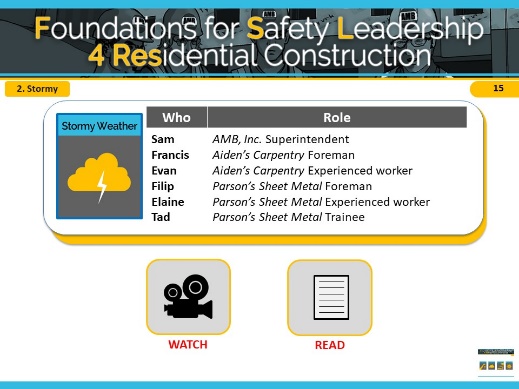 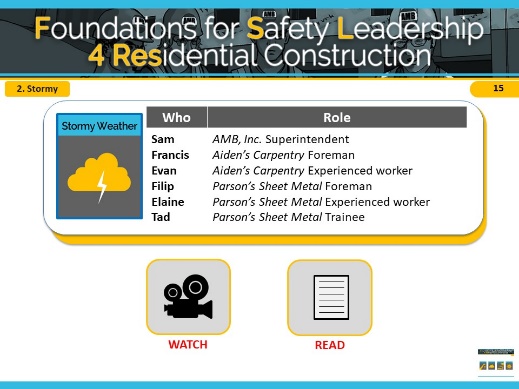 The primary safety leadership moment illustrated in “Stormy Weather” is how to encourage others to use safety  leadership skills.This scenario shows a commercial worksite, however it is also relevant to residential construction, as wearing fall protection gear is an important safety precaution on many different construction sites. In this scenario, you will see a free-standing, six-story building with commercial offices on the first floor and residential housing on the upper floors. A crew of sheet metal workers are trying to remove plywood covers on the roof of the building in order to install HVAC units before a storm comes in, but only one worker has the proper fall protection gear. While watching this scenario, imagine instead that the workers are trying to finish installing roof sheathing without proper fall gear on a residential build. Remember that these scenarios are meant to illustrate key safety leadership skills. Focus on how a safety leader would communicate the needs of the task while prioritizing safetyThe safety hazards in this scenario are falls and bad weather.CLICK ON DESIRED TEACHING MODE…NOTES FOR SLIDE 16	SLIDE 16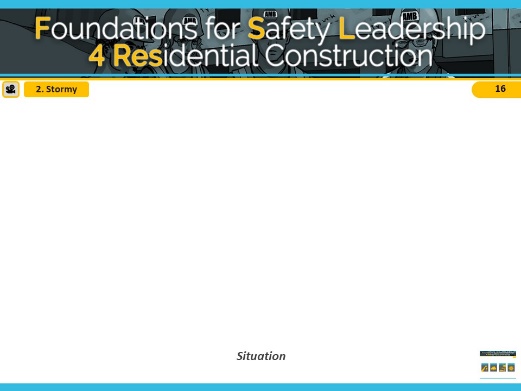 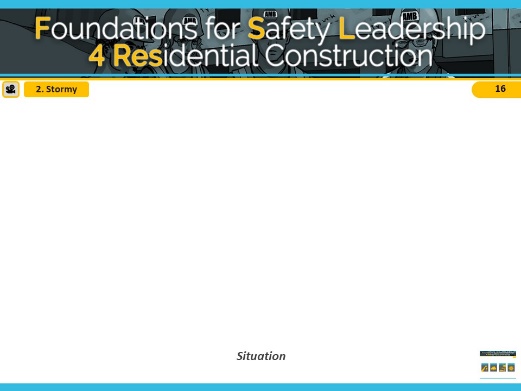 VIDEO WILL START AUTOMATICALLYADVANCE SLIDENOTES FOR SLIDE 17	SLIDE 17Reveal the discussion questions and/or use the facilitation table to go through skills. Spend a few minutes getting students’ ideas and then say, Ok, let’s see how your ideas match the two alternative endings we came up with.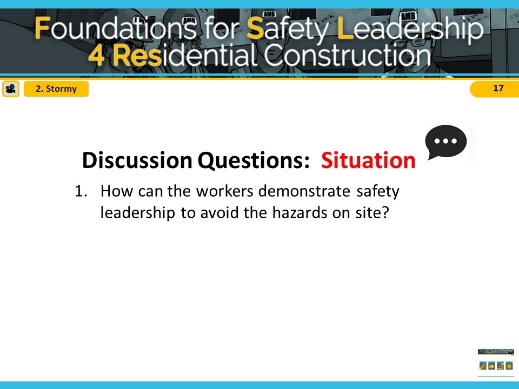 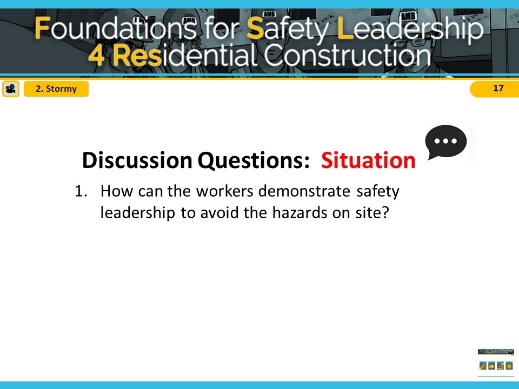 ADVANCE SLIDENOTES FOR SLIDE 18	SLIDE 18VIDEO WILL START AUTOMATICALLY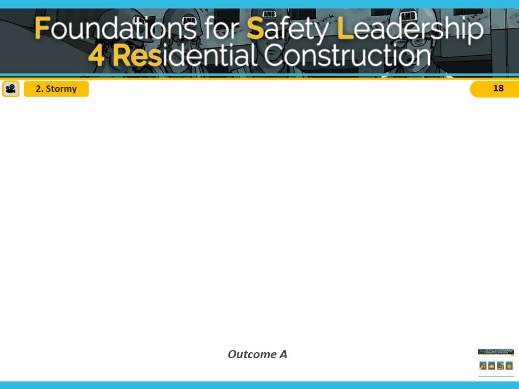 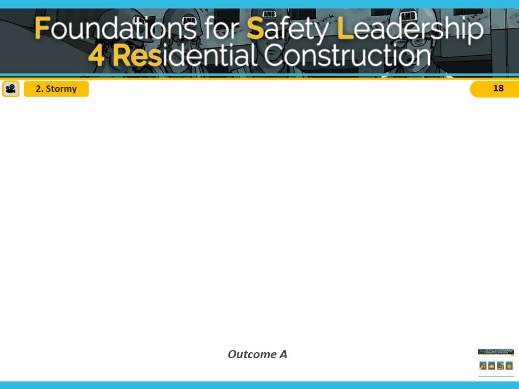 ADVANCE SLIDENOTES FOR SLIDE 19	SLIDE 19Reveal the discussion questions and/or use the facilitation table to go through skills.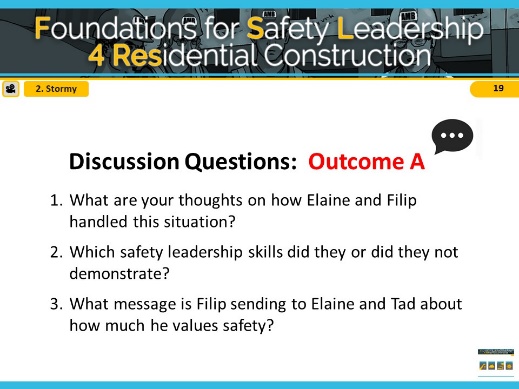 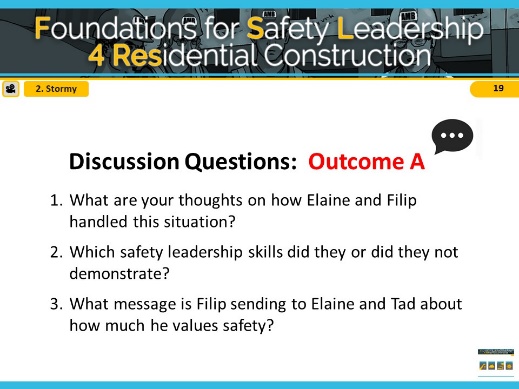 In outcome A, Elaine did lead by example and developed her team member, Tad, when she started teaching him that the hole in the roof presents a fall hazard and that they should all be wearing fall protection. Filip on the other hand did not lead by example when he interrupted her and gave reasons why they didn’t have to worry about the fall protection. He undercut Elaine’s authority as an experienced worker and sent a message to Tad that in the future he need not pay attention to what she asks him to do in terms of jobsite safety.ADVANCE SLIDENOTES FOR SLIDE 20	SLIDE 20VIDEO WILL START AUTOMATICALLY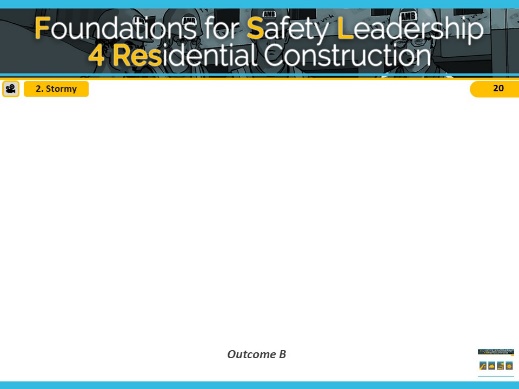 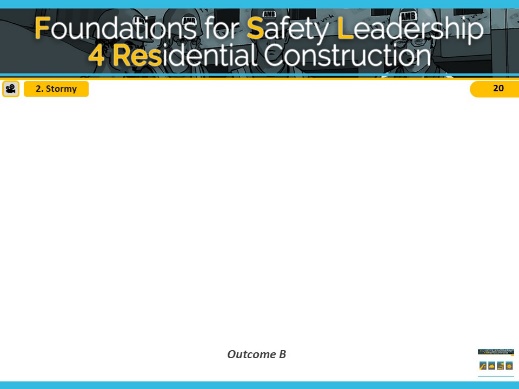 ADVANCE SLIDENOTES FOR SLIDE 21	SLIDE 21Reveal the discussion questions and/or use the facilitation table to go through skills.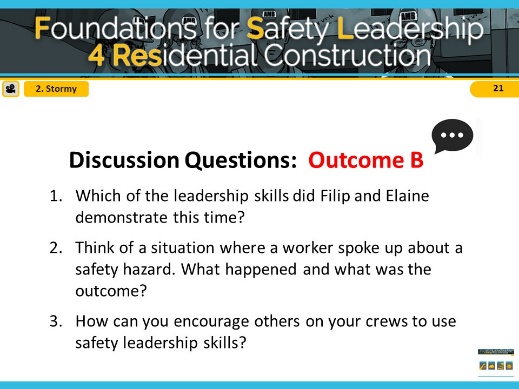 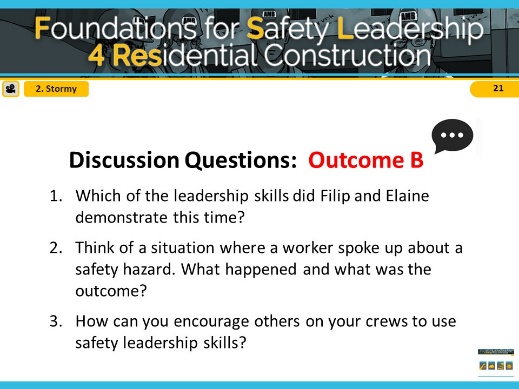 In outcome B, Elaine did lead example and developed her team member, Tad, when she started explaining that the hole in the roof presents a fall hazard  and that they should all be wearing fall protection. This time, Filip did lead example and empowered Elaine by giving her the time to explain the fall hazard to Tad despite the impending storm. Filip also recognizedElaine by thanking her for being a good role model to Tad.CLICK THE SCENARIO MENU ICON TO RETURN TO MAIN MENUNOTES FOR SLIDE 22	SLIDE 22Refer students to page 6 in the student handout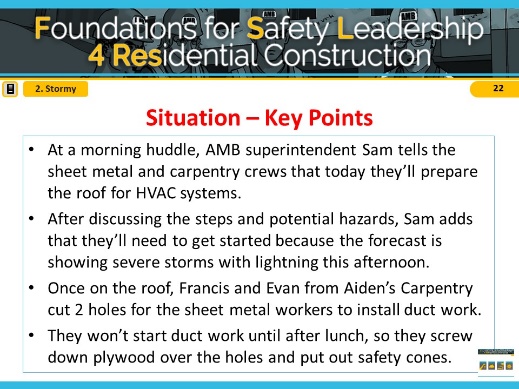 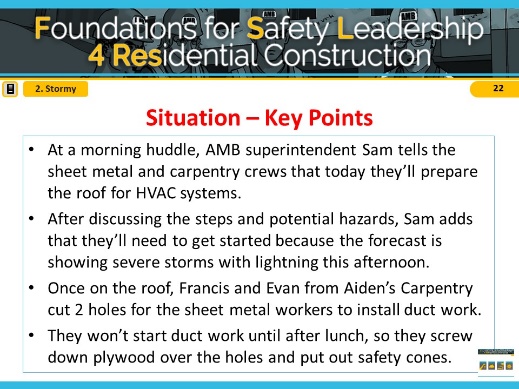 Ask students to read the situation for “Stormy Weather” (or instructor reads it aloud).ADVANCE SLIDENOTES FOR SLIDE 23	SLIDE 23Reveal the discussion questions and/or use the facilitation table to go through skills. 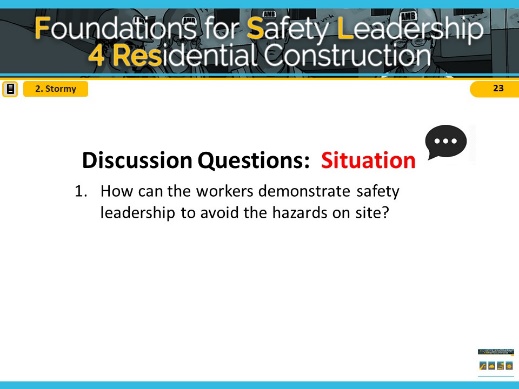 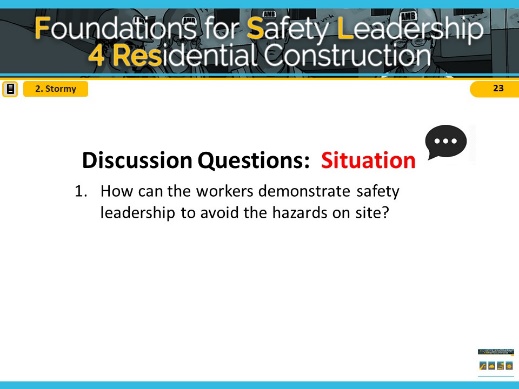 ADVANCE SLIDENOTES FOR SLIDE 24	SLIDE 24Ask students to read outcome A for “Stormy Weather” (or  instructor reads it aloud).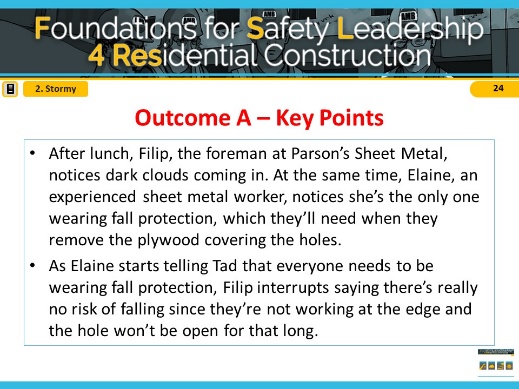 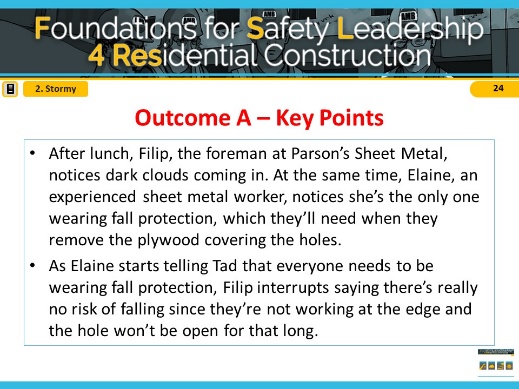 ADVANCE SLIDENOTES FOR SLIDE 25	SLIDE 25Reveal the discussion questions and/or use the facilitation table to go through skills.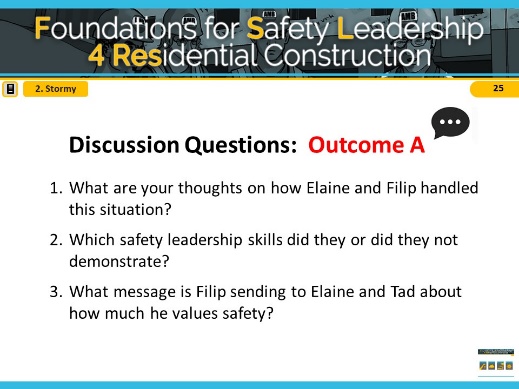 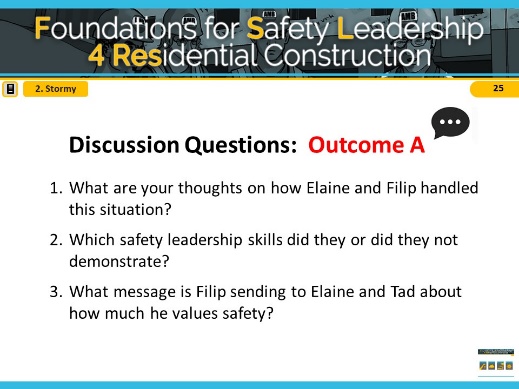 In outcome A, Elaine did lead by example and developed her team member, Tad, when she started teaching him that the hole in the roof presents a fall hazard and that they should all be wearing fall protection. Filip, on the other hand, did not lead by example when he interrupted her and gave reasons why they didn’t have to worry about the fall protection.  He undercut Elaine’s authority as an experienced worker and sent a message to Tad that in the future he need not pay attention to what she asks him to do for safety.  ADVANCE SLIDENOTES FOR SLIDE 26	SLIDE 26Ask students to read outcome B for “Stormy Weather” (or instructor reads it aloud).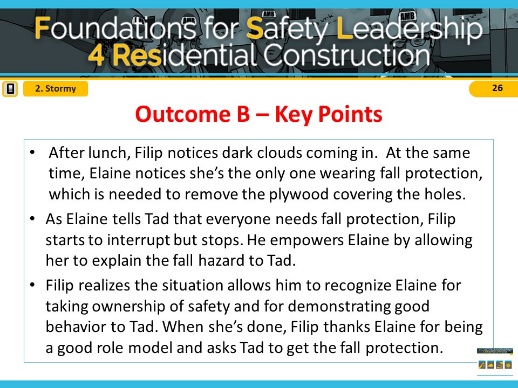 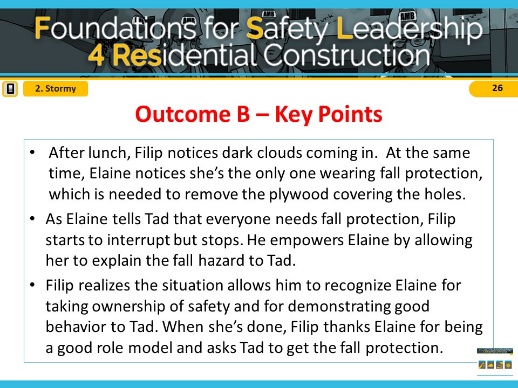 ADVANCE SLIDENOTES FOR SLIDE 27	SLIDE 27Reveal the discussion questions and/or use the facilitation table to go through skills.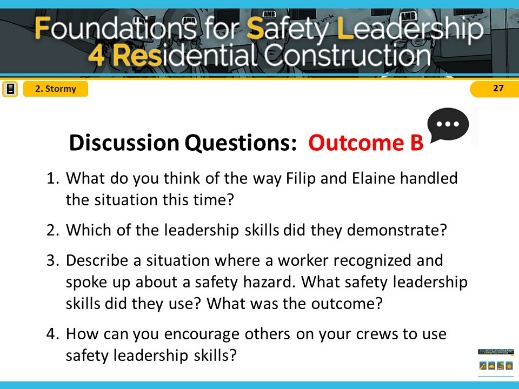 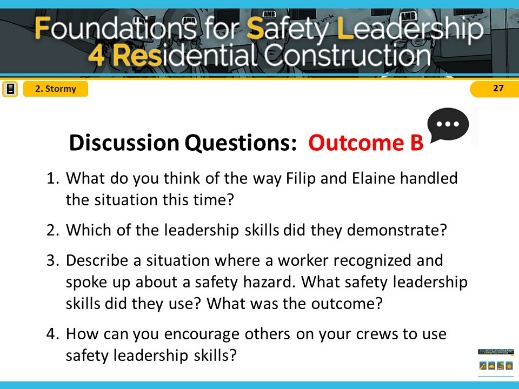 In outcome B, Elaine did lead by example and developed her team member, Tad, when she started explaining that the hole in the roof presents a fall hazard and that they should all be wearing fall protection. This time Filip did lead by example and empowered Elaine by giving her the time to explain the fall hazard to Tad despite the impending storm. Filip also recognized Elaine by thanking her for being a good role model to Tad.  CLICK THE SCENARIO MENU ICON TO RETURN TO MAIN MENUFerris – Alan’s Operators ForemanEthan – Alan’s Operators Experienced workerEmily – Alan’s Operators Experienced workerSituationIt’s 7 am. Operating engineers Ethan, Emily, their foremen Ferris, and a few ironworkers are in The Cain  Building parking lot checking out the flatbed trailer that’s loaded with mounting structures needed to build solar carports.Earlier that week, Ferris had developed a lift plan that took into account the size and weight of the materials, the ground conditions, and the crane’s load and lift capacity. However, late yesterday afternoon  the GC needed the larger crane at a different job site and the only one that was available to rent was smaller with less capacity.In the past, Ferris has had the GC’s superintendent make the go/no-go decision, particularly when a change could delay the schedule. Unfortunately, AMB’s superintendent isn’t at the jobsite yet, so Ferris must decide whether or not to do the lift using the smaller crane.As Ferris considers what to do, one of the iron workers starts pressuring him to begin hoisting the steel mounts immediately, reminding him that the carport installation is behind schedule and the GC is already ticked-off. The ironworker’s pushing and the fact that they are behind schedule lead Ferris to put his concerns aside and go ahead with the lift.Outcome AFerris asks Ethan and Emily to get the slings and attach them to the first structure. Emily is worried about the size of the crane and tells Ferris that she’s concerned the crane may be too small to do the lift safely. Ferris responds defensively, saying that he’s sure it will be okay to do the lift.Ethan and Emily look at each other before they reluctantly get the slings. As Ferris lifts the load and extends the boom, he feels the bed of the crane begin to shift and the outrigger starts to lift off the ground. Luckily, he is able to retract the boom just in time to prevent a possible disaster.Outcome BFerris asks Ethan and Emily to get the slings and attach them to the first structure. Emily is worried about the size of the crane and tells Ferris that she’s concerned the crane may be too small to do the lift safely.Ferris hears what Emily is saying and in the back of his mind he recognizes that she’s right. He also realizes that if ignores her comment, then all his talk about expecting his crew to openly voice jobsite  safety concerns is meaningless, and that his role as a safety leader will be greatly weakened.So, instead of going ahead with the lift, Ferris brings everyone together and tells them that even thoughthe GC may not be happy about it, he is taking Emily’s concern seriously and is going to postpone the lift. He goes on to say that he’ll let AMB’s superintendent know what’s going on as soon as he gets to the jobsite and work with him to find a larger crane they can use, hopefully by the end of the day.Before he starts discussing alternative job assignments, Ferris turns to Emily and, in front of everyone, thanks her for having the courage to speak up and question his decision about the smaller crane, adding  that he appreciates it when she and others on the jobsite take their role as a safety leader seriously.NOTES FOR SLIDE 28	SLIDE 28The key safety leadership moment in “Oh Solar Mio” is what can happen when production and scheduling are prioritized  over safety.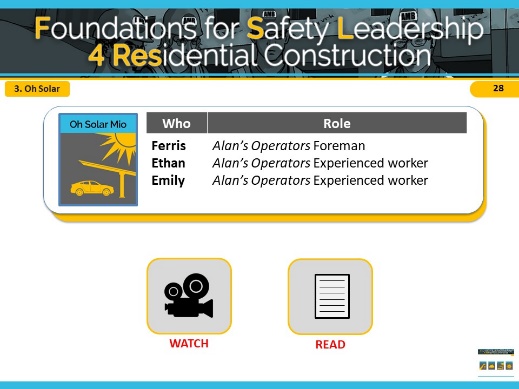 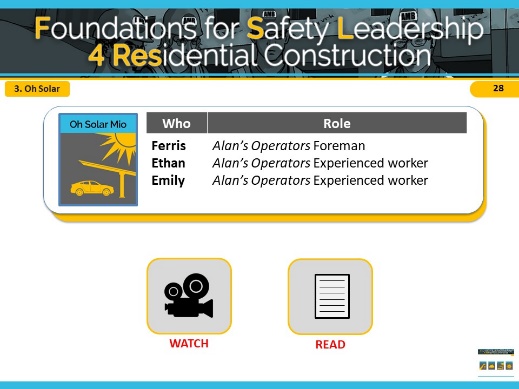 This scenario shows a commercial worksite, however it is also relevant to residential construction as assuring a crane has the right load and lift capacity for the task at hand is important for completing a lift job on many different types of construction sites. In this scenario, you will see a free-standing, six-story building with commercial offices on the first floor and residential housing on the upper floors. The crew is getting ready to lift mounting structures for solar carports, however the larger crane they had planned to use is not available. While watching this scenario, imagine that instead of lifting mounting structures for solar carports, the workers need to place a beam on top of the foundation of a residential build using a crane. Remember that these scenarios are meant to illustrate key safety leadership skills. Focus on how a safety leader would communicate the needs of the task while prioritizing safetyThe safety hazard in this scenario is use of proper equipment.CLICK ON DESIRED TEACHING MODE…NOTES FOR SLIDE 29	SLIDE 29VIDEO WILL START AUTOMATICALLY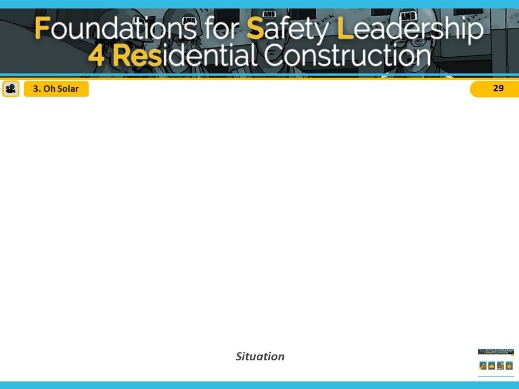 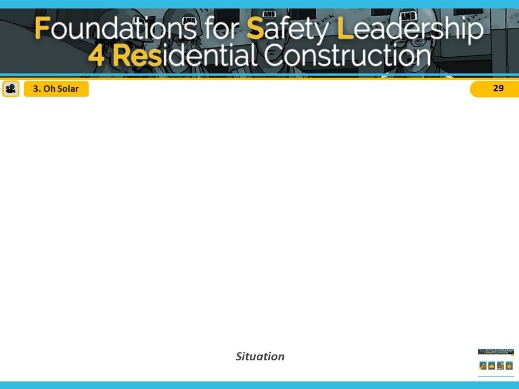 ADVANCE SLIDENOTES FOR SLIDE 30	SLIDE 30Reveal the discussion questions and/or use the facilitation table to go through skills. Spend a few minutes getting students’ ideas and then say, Ok, let’s see how your ideas match the two alternative endings we came up with.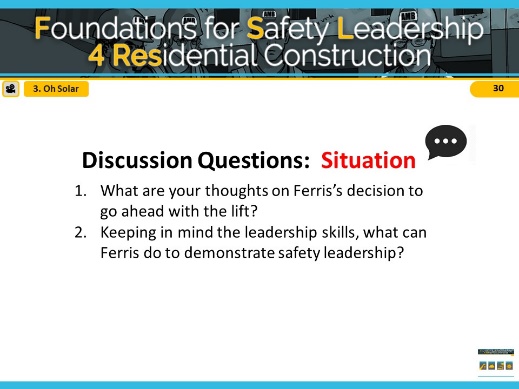 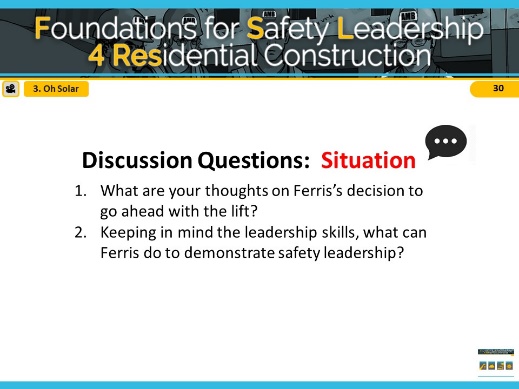 ADVANCE SLIDENOTES FOR SLIDE 31	SLIDE 31VIDEO WILL START AUTOMATICALLY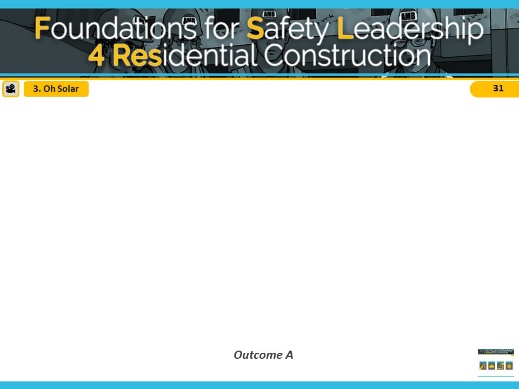 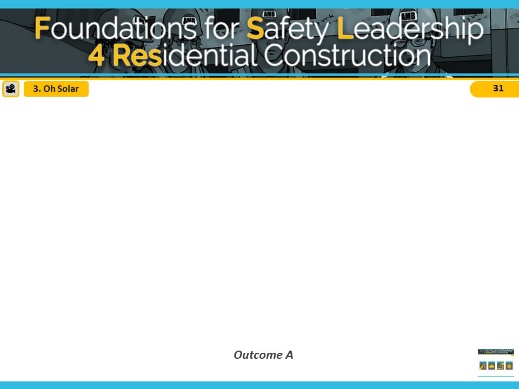 ADVANCE SLIDENOTES FOR SLIDE 32	SLIDE 32Reveal the discussion questions and/or use the facilitation table to go through skills.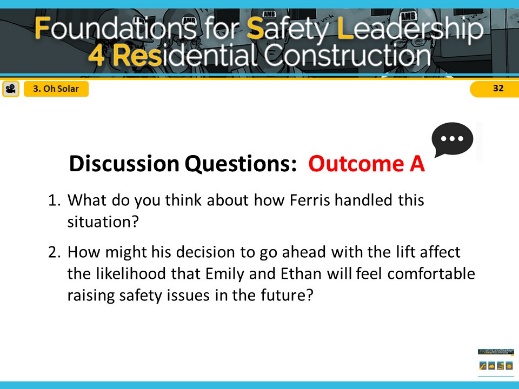 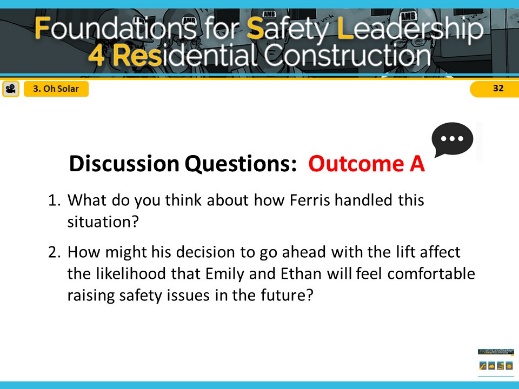 In outcome A, Ferris did not use any safety leadership skills. He didn’t lead by example when he decided to go ahead with the lift even though he knew he didn’t have the right equipment. He didn’t engage his crew in the safety decision-making process and he also didn’t listen to Emily when she voiced her concern.ADVANCE SLIDENOTES FOR SLIDE 33	SLIDE 33VIDEO WILL START AUTOMATICALLY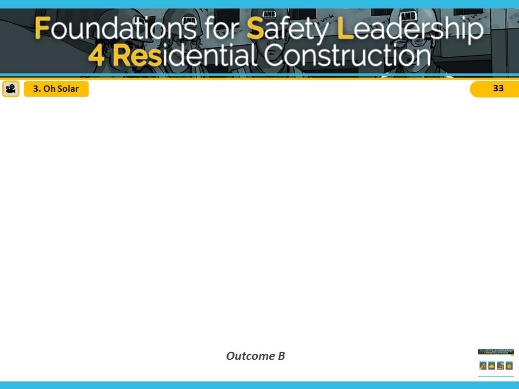 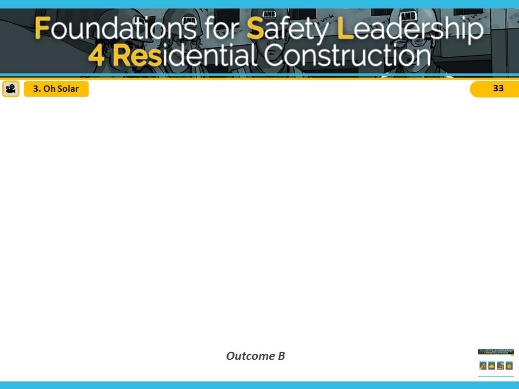 ADVANCE SLIDENOTES FOR SLIDE 34	SLIDE 34Reveal the discussion questions and/or use the facilitation table to go through skills.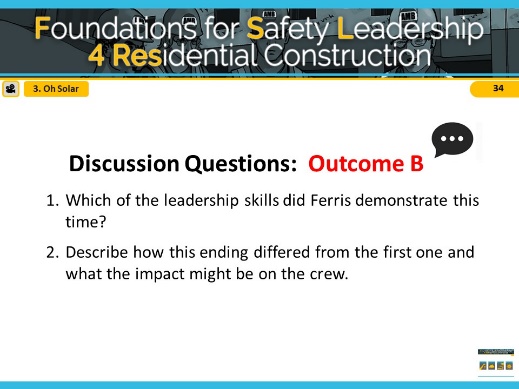 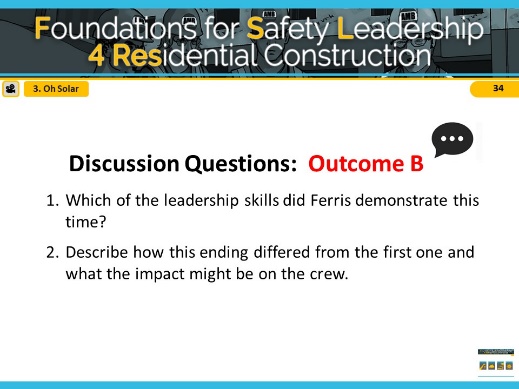 In outcome B, Ferris did lead by example, actively listened to Emily’s concerns, and empowered her when he decides to stop the job until the proper equipment is available. He also recognized Emily for having the courage to speak up and for being a valuable team member.CLICK THE SCENARIO MENU ICON TO RETURN TO MAIN MENUNOTES FOR SLIDE 35	SLIDE 35Refer students to page 8 in the student handout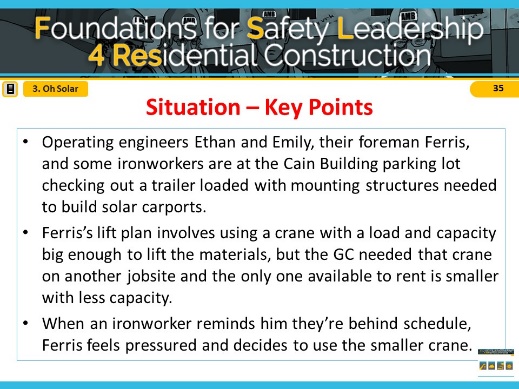 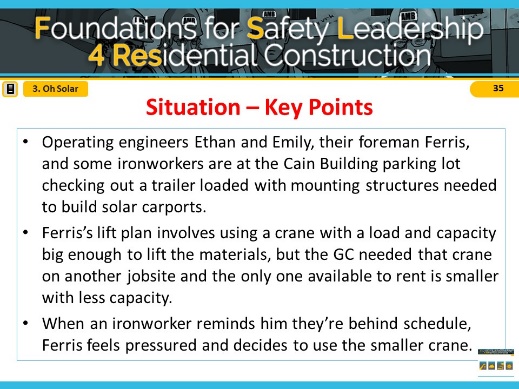 Ask students to read the situation for “Oh Solar Mio” (or  instructor reads it aloud).ADVANCE SLIDENOTES FOR SLIDE 36	SLIDE 36Reveal the discussion questions and/or use the facilitation table to go through skills. 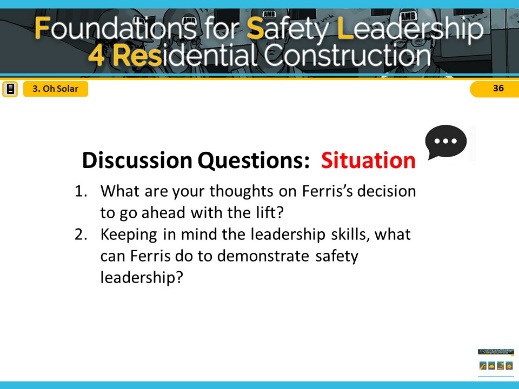 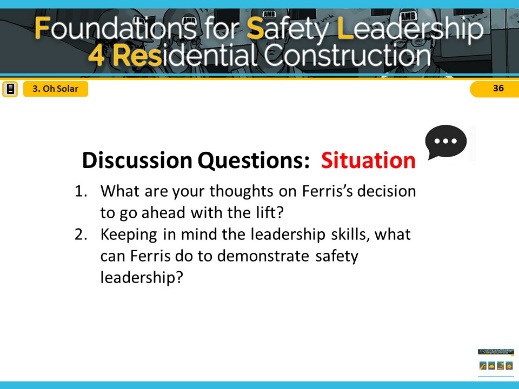 Spend a few minutes getting students’ ideas and then say, Ok, let’s see how your ideas match the two alternative endings we came up with.ADVANCE SLIDENOTES FOR SLIDE 37	SLIDE 37Ask students to read outcome A for “Oh Solar Mio” (or  instructor reads it aloud).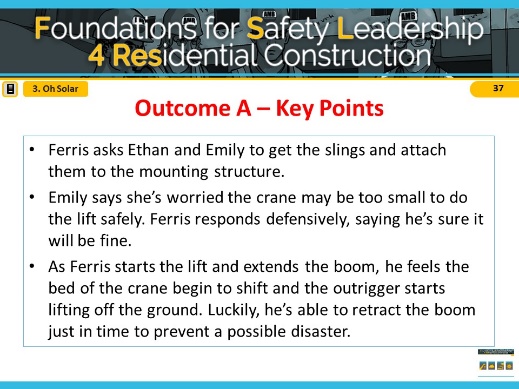 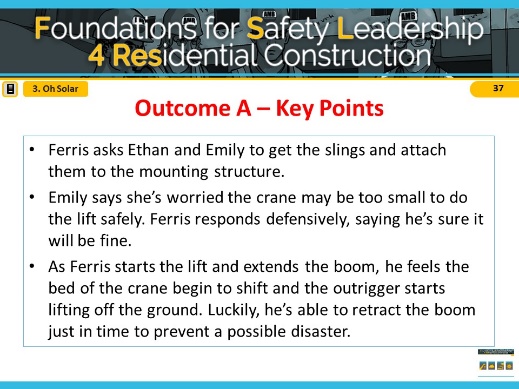 ADVANCE SLIDENOTES FOR SLIDE 38	SLIDE 38Reveal the discussion questions and/or use the facilitation table to go through skills.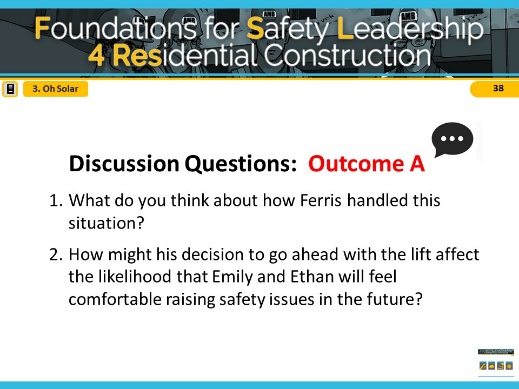 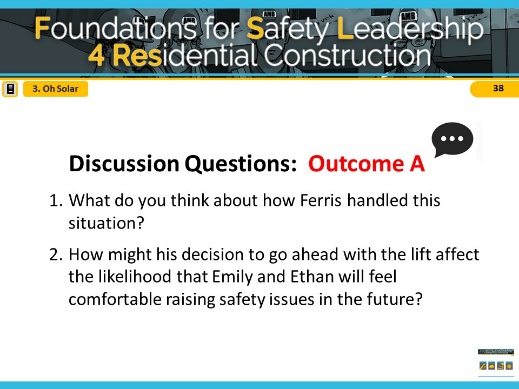 In outcome A, Ferris did not use any safety leadership skills. He didn’t lead by example when he decided to go ahead with the lift even though he knew he didn’t have the right equipment. He didn’t engage his crew in the safety decision-making process and he also didn’t listen to Emily  when she voiced her concern.ADVANCE SLIDENOTES FOR SLIDE 39	SLIDE 39Ask students to read outcome B for “Oh Solar Mio” (or  instructor reads it aloud).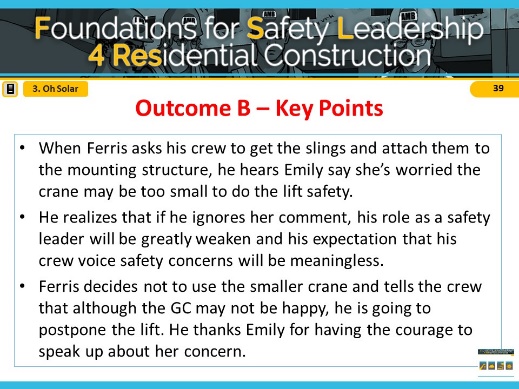 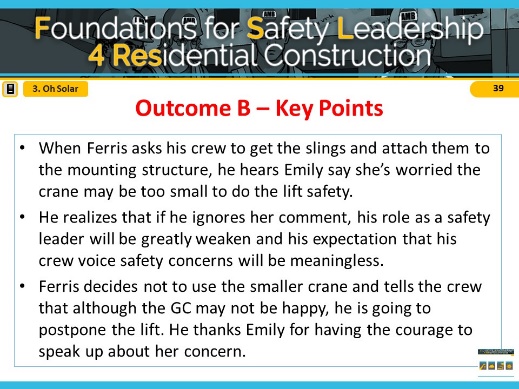 ADVANCE SLIDENOTES FOR SLIDE 40	SLIDE 40Reveal the discussion questions and/or use the facilitation table to go through skills.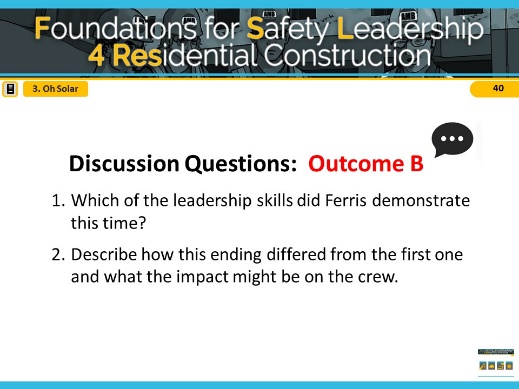 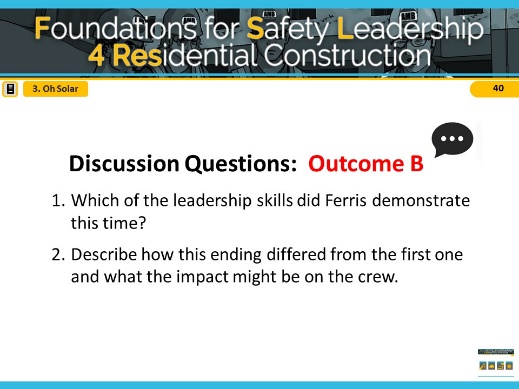 In outcome B, Ferris did lead by example, actively listened to Emily’s concerns, and empowered her when he decides to stop the job until the proper equipment is available. He also recognized Emily for having the courage to speak up and for being a valuable team member.CLICK THE SCENARIO MENU ICON TO RETURN TO MAIN MENUFranco – AMB, Inc. ForemanEmilio – AMB, Inc. Experienced CarpenterSituationLate one afternoon, Franco, a foreman for AMB, notices Emilio, an experienced carpenter, pouring a jug of water over his head. Franco suspects heat exhaustion.He shouts to Emilio that he’ll be right down to walk him to the trailer where it’s cool, so he can rest, get something to eat and drink, and stay inside, out of the sun, until quitting time.Emilio responds that he’s fine, except for a slight head and stomachache. But  agrees to go to the trailer.Outcome AAfter guzzling a sports drink and eating some peanuts, Emilio notices it’s 2:00 and thinks if he gets back to work soon, he can finish what he was doing before the day ends. So, he leaves the trailer to go back to work.The sweltering heat hits him as he leaves and soon he is overcome with nausea. He gets a leg cramp, his knee buckles, and he drops to the ground. Franco sees this and  runs over to see if he’s ok.Emilio's wave of nausea subsides and he tells Franco not to worry, it was "just a little cramp." Franco tells Emilio his instructions were very clear to sit out the rest of the day and that he should have listened to him.Outcome BFranco asks Emilio to tell him exactly what he’s going to do once he gets into the trailer. Emilio repeats Franco’s instructions, but leaves out the part about stopping  work for the day.Franco corrects him and emphasizes that he expects him to stay and rest in the trailer until quitting time. Emilio frowns, saying it will only take him a few minutes to  finish what he was doing.Franco tells Emilio that the only job he has left to do today is to get better for tomorrow and that another crew member will be able to finish up for him. Emilio knows that Franco is doing this because he’s concerned, so he explains what’s left to do, and heads to the trailer.NOTES FOR SLIDE 41	SLIDE 41The primary safety leadership moment illustrated in “It’s too hot, too hot, too hot baby” is how a safety leader approaches a team member who may be facing a potentially serious health risk.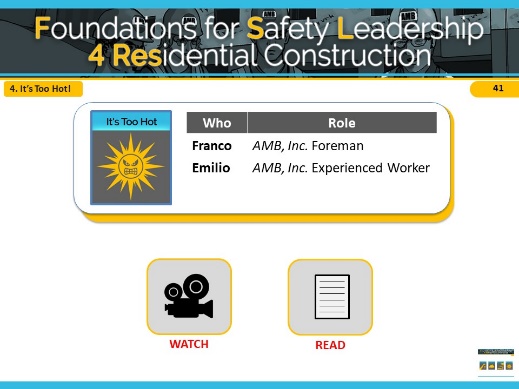 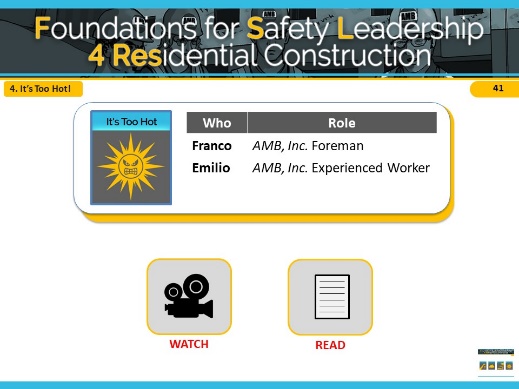 This safety scenario shows a commercial worksite, however it is also relevant to residential construction, as heat exhaustion is a serious health issue that can happen on any type of construction site.  In this scenario, you will see a free-standing, six-story building in North Carolina with commercial offices on the first floor and residential housing on the upper five floors. While working on site a worker experiences heat exhaustion and his supervisor tells him to cool off in the trailer for the rest of the day.  While watching this scenario, imagine instead that the supervisor sends the worker to his car to cool off for the rest of the day instead of the trailer. Remember that these scenarios are meant to illustrate key safety leadership skills. Focus on how a safety leader would communicate the needs of the task while prioritizing safety.The safety hazard in this scenario is heat stress.CLICK ON DESIRED TEACHING MODE…NOTES FOR SLIDE 42	SLIDE 42VIDEO WILL START AUTOMATICALLY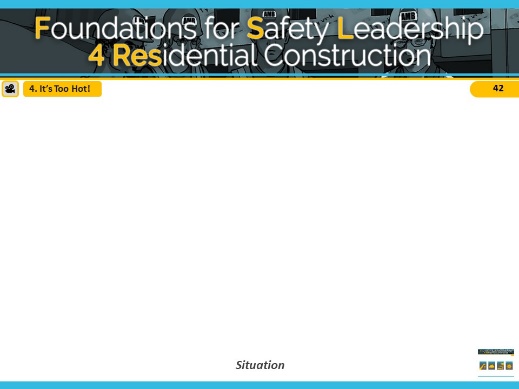 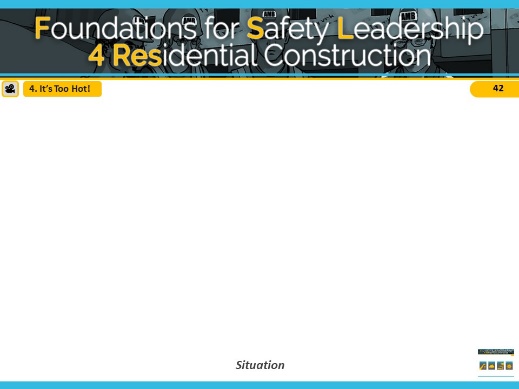 ADVANCE SLIDENOTES FOR SLIDE 43	SLIDE 43Reveal the discussion questions and/or 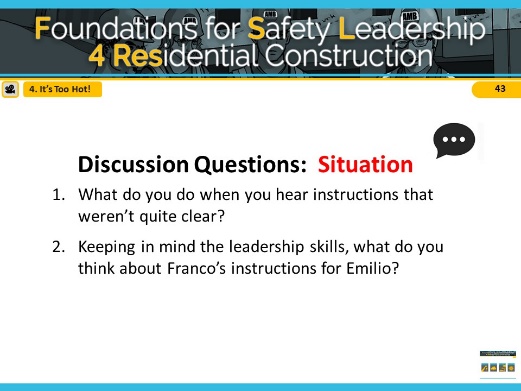 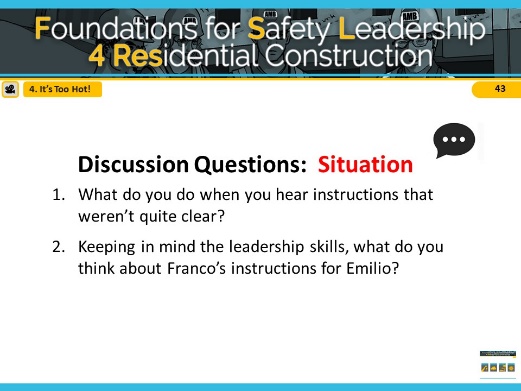 use the facilitation table to go through skills. ADVANCE SLIDENOTES FOR SLIDE 44	SLIDE 44VIDEO WILL START AUTOMATICALLY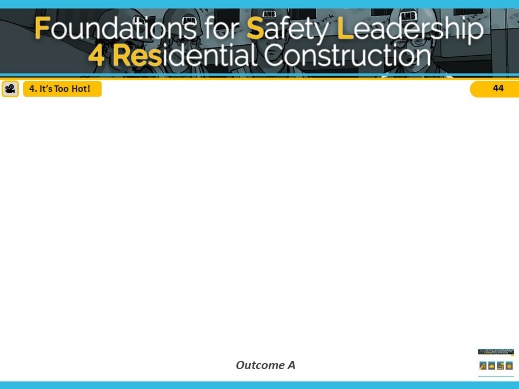 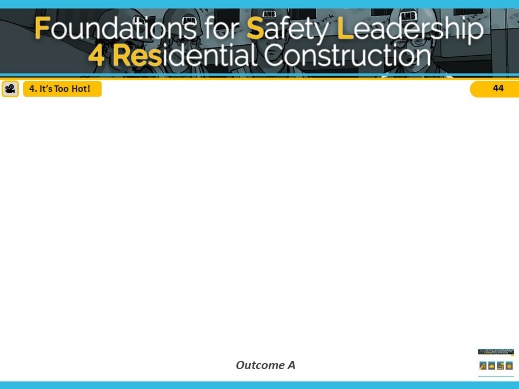 ADVANCE SLIDENOTES FOR SLIDE 45	SLIDE 45Reveal the discussion questions and/or use the facilitation table to go through skills.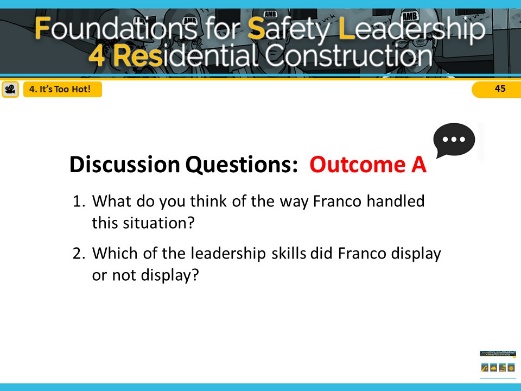 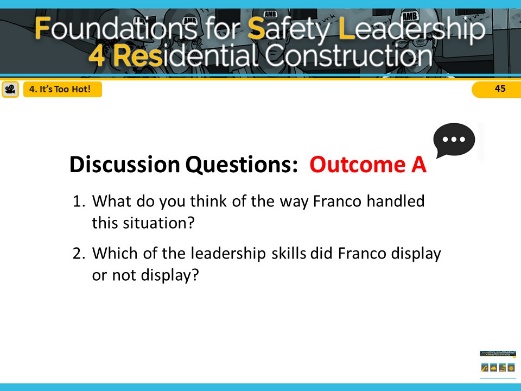 Franco led by example by putting safety ahead of productivity when he asked Emilio to go to the trailer and rest. Unfortunately, Franco did not practice 3- way communication skill, which resulted in Emilio not understanding that Franco wanted him to not only to rest, but also to stop work for the day.ADVANCE SLIDENOTES FOR SLIDE 46	SLIDE 46VIDEO WILL START AUTOMATICALLY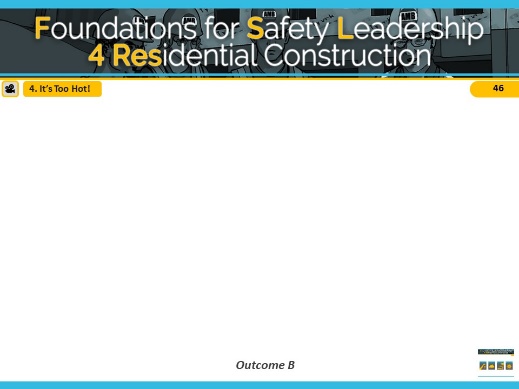 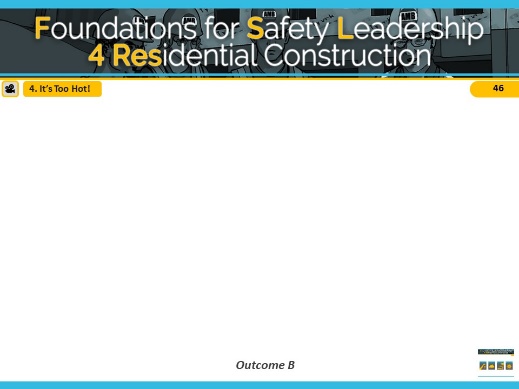 ADVANCE SLIDENOTES FOR SLIDE 47	SLIDE 47Reveal the discussion questions and/or use the facilitation table to go through skills.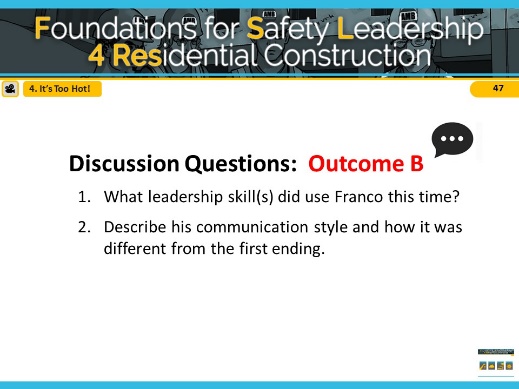 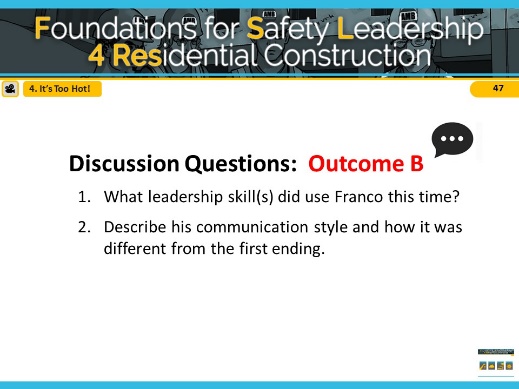 In addition to leading by example as in outcome A, Franco engaged in 3-way communication with Emilio. This allowed both of them to understand and agree that Emilio should go to the trailer where it’s cool, drink fluids, eat a snack and not return to work that day. He also led by example and engaged Emilio by offering to get one of the other guys to finish what Emilio had started. This let Emilio know that he is valued and he can focus on getting better.CLICK THE SCENARIO MENU ICON TO RETURN TO MAIN MENUNOTES FOR SLIDE 48	SLIDE 48Refer students to page 10 in the student handout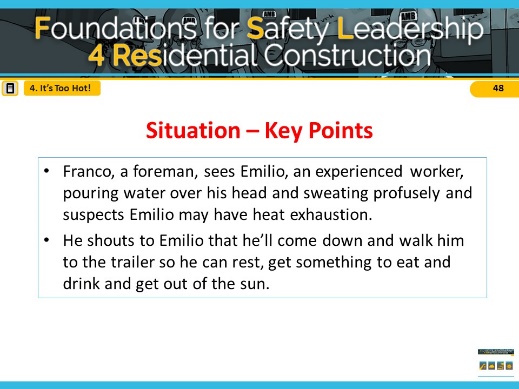 Ask students to read the situation for “It’s too hot…” (or instructor reads it aloud).ADVANCE SLIDENOTES FOR SLIDE 49	SLIDE 49Reveal the discussion questions and/or use the facilitation table to go through skills. 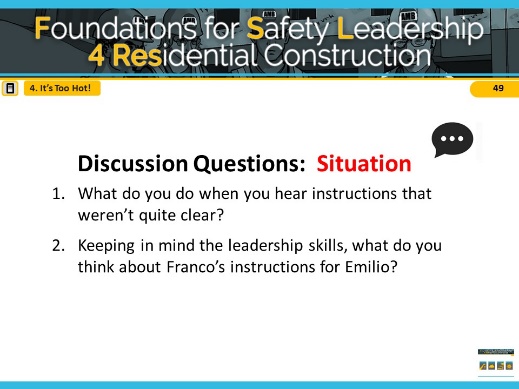 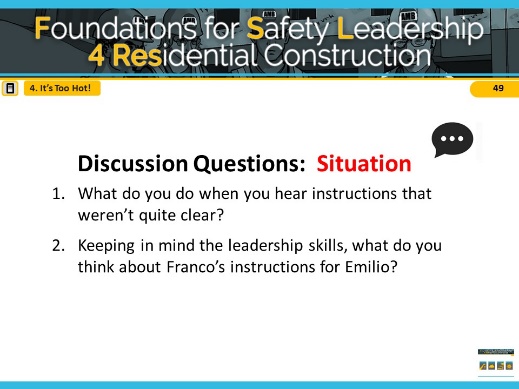 ADVANCE SLIDENOTES FOR SLIDE 50	SLIDE 50Ask students to read outcome A for “It’s too hot…” (or instructor reads it aloud).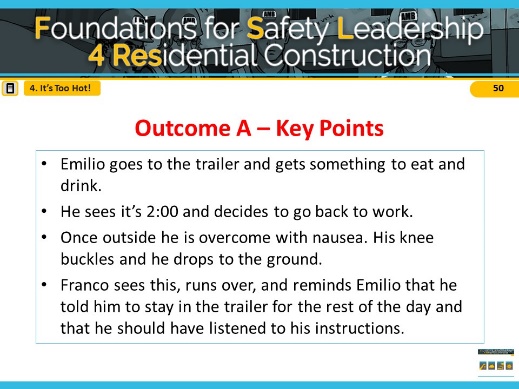 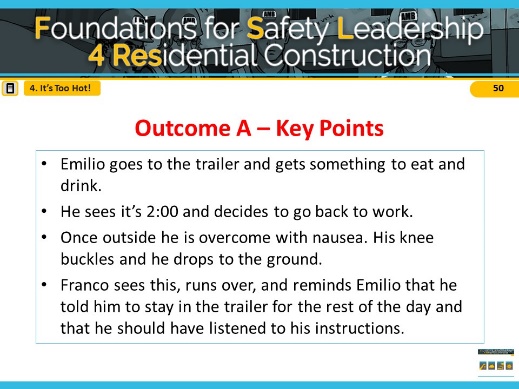 ADVANCE SLIDENOTES FOR SLIDE 51	SLIDE 51Reveal the discussion questions and/or use the facilitation table to go through skills.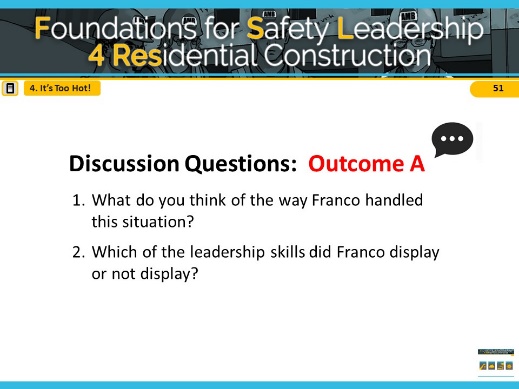 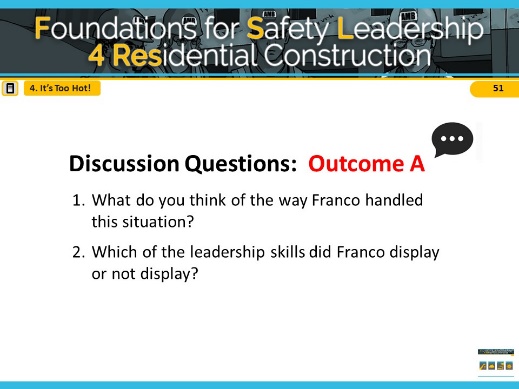 Franco led by example by putting safety ahead of productivity when he asked Emilio to go to the trailer and rest. Unfortunately, Franco did not practice 3- way communication skills, which resulted in Emilio not understanding that Franco wanted him to not only to rest, but also to stop work for the day.ADVANCE SLIDENOTES FOR SLIDE 52	SLIDE 52Ask students to read outcome B for “It’s too hot…” (or instructor reads it aloud).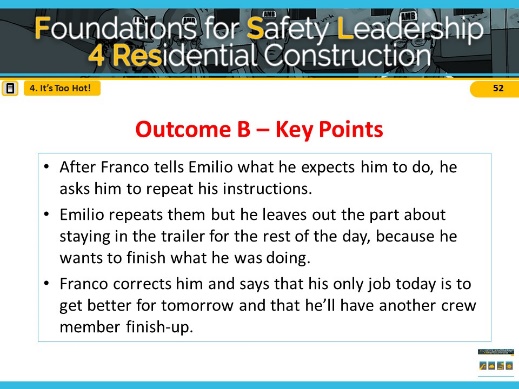 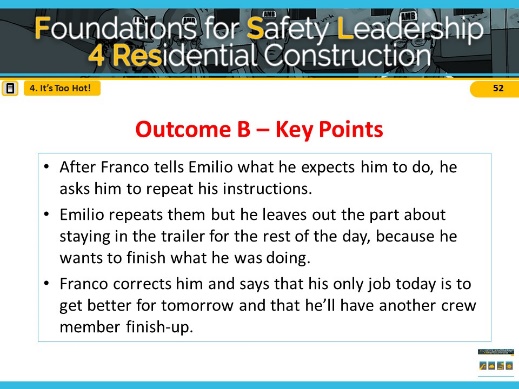 ADVANCE SLIDENOTES FOR SLIDE 53	SLIDE 53Reveal the discussion questions and/or use the facilitation table to go through skills.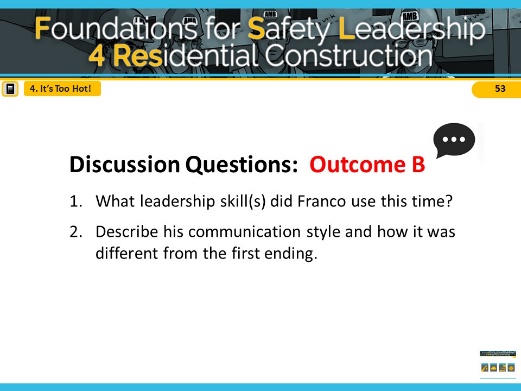 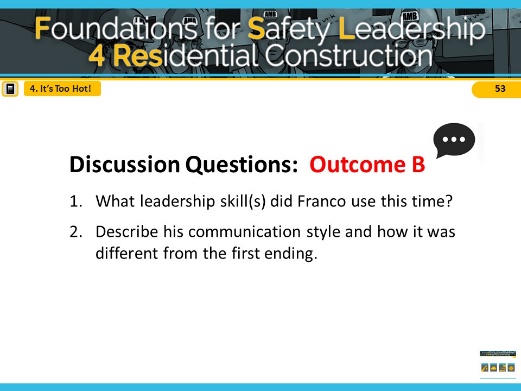 In addition to leading by example as in outcome A, Franco engaged in 3-way communication with Emilio. This allowed both of them to understand and agree that Emilio should go to the trailer where it’s cool, drink fluids, eat a snack, and not return to work that day. He also led by example and engaged Emilio by offering to get one of the other guys to finish what Emilio had started. This let Emilio know that he is valued and he can focus on getting better.CLICK THE SCENARIO MENU ICON TO RETURN TO MAIN MENUNOTES FOR SLIDE 54	SLIDE 54Credits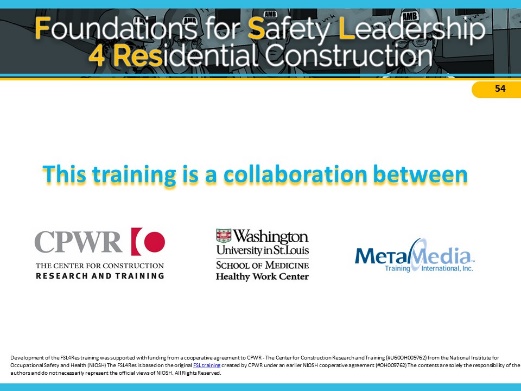 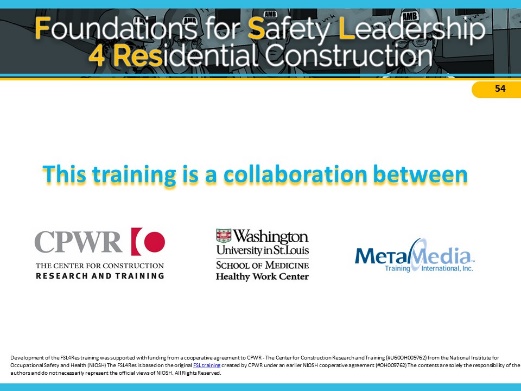 